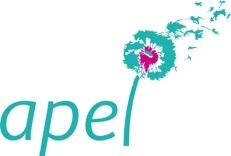 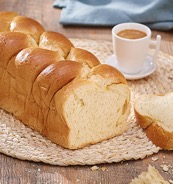 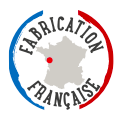 Vente de brioches et gâteaux, pour financer des jeux à l’école !Chères familles, L’heure du goûter a sonné ! L’APEL organise une vente de brioches fabriquées en Vendée, accompagnées de pâtes à tartiner fabriquées sans huile de palme et de sablés pur beurre pour encore plus de gourmandises...Tous les bénéfices de cette vente serviront à financer des jeux de société et du matériel pour les activités de l’école. Alors n’hésitez pas et faites-en profiter vos amis et familles !Pour passer commande, il vous suffit de remplir le bon ci-joint et de le remettre accompagné du règlement à l’enseignant de votre enfant.Date limite de commande : MERCREDI 25 MARS 2020Chèque à l’ordre de : APEL Sainte Jeanne d’Arc de GagnyIl ne sera encaissé qu’après livraison de votre commande. Nous vous remercions par avance pour votre participation et votre soutien !Toute l’équipe de l’APEL Sainte Jeanne d'ArcSuivez-nous sur Facebook : @apelgagny